Об утверждении отчета об исполнении бюджета Верхнекубанского сельского поселения Новокубанского района за 9 месяцев 2021 годаРассмотрев и обсудив отчет об исполнении бюджета Верхнекубанского сельского   поселения   Новокубанского  района  за 9 месяцев 2021 года, п о с т а н о в л я ю:1.  Утвердить  отчет об исполнении бюджета Верхнекубанского сельского поселения Новокубанского района 9 месяцев 2021 года, по доходам  30620,3 тыс. рублей, по расходам 32436,5 тыс. рублей,  по источникам внутреннего   финансирования -1816,2 тыс. рублей (приложение № 1).2. Утвердить отчет об использовании средств  резервного фонда Верхнекубанского сельского поселения Новокубанского района 9 месяцев 2021 года (приложение № 2).3. Утвердить отчет о численности муниципальных служащих органов местного самоуправления и работников муниципальных учреждений Верхнекубанского сельского поселения Новокубанского района и фактические затраты на их денежное содержание за 9 месяцев 2021 года (приложение № 3).4.  Контроль за выполнением настоящего постановления возложить на  начальника финансово-экономического отдела администрации   Верхнекубанского сельского поселения Новокубанского района (М.Ю. Попова).5. Настоящее постановление вступает в силу со дня его официального опубликования в Информационном бюллетени «Вестник Верхнекубанского сельского поселения Новокубанского района»Исполняющий обязанности главы Верхнекубанского сельского поселенияНовокубанского района	Е.В. КаутцИнформационный бюллетень «Вестник Верхнекубанского сельского поселения Новокубанского района»№ 16 от  07.10.2021 годаУчредитель: Совет Верхнекубанского сельского поселения Новокубанского района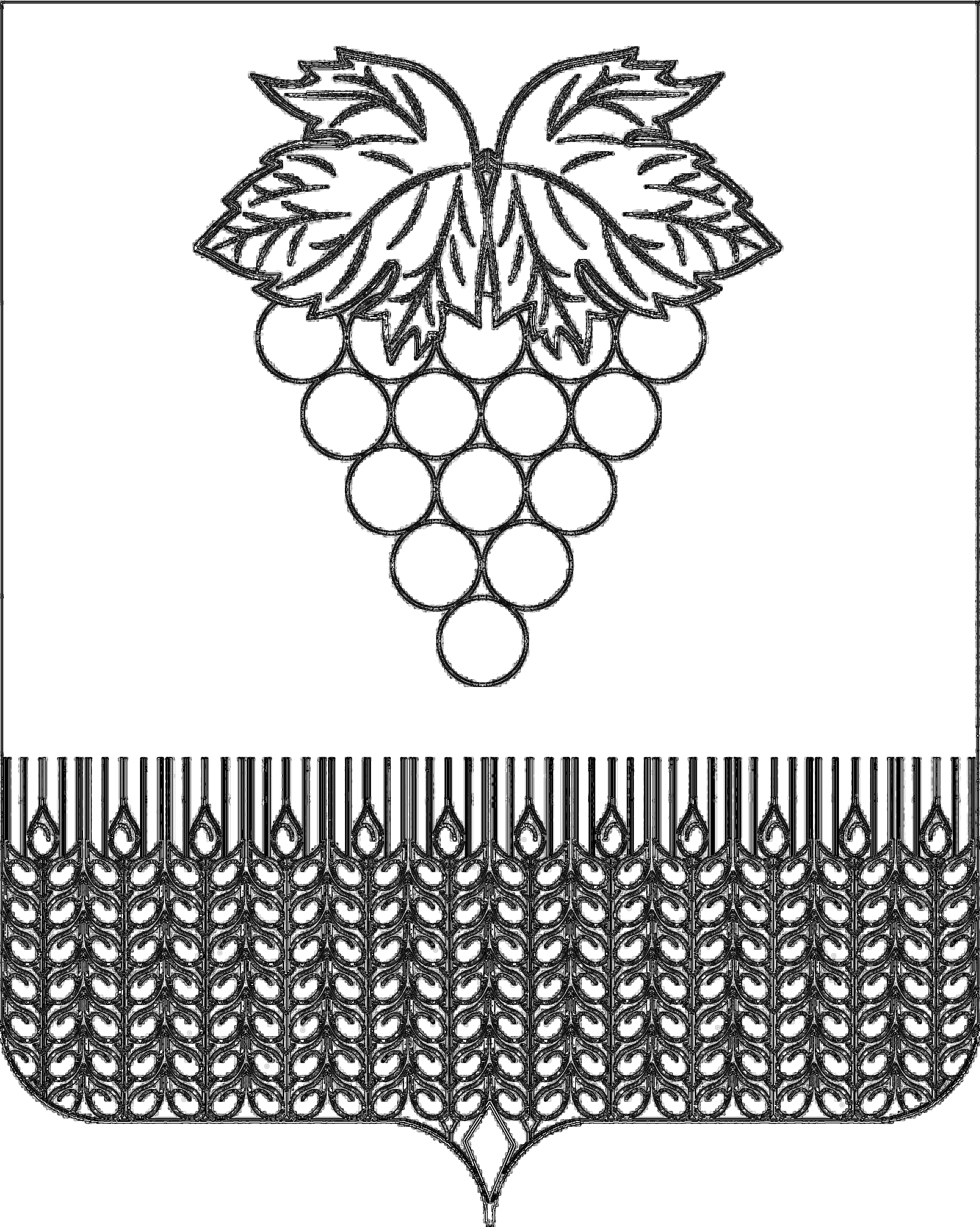 АДМИНИСТРАЦИЯАДМИНИСТРАЦИЯВЕРХНЕКУБАНСКОГО СЕЛЬСКОГО ПОСЕЛЕНИЯВЕРХНЕКУБАНСКОГО СЕЛЬСКОГО ПОСЕЛЕНИЯНОВОКУБАНСКого  РАЙОНаНОВОКУБАНСКого  РАЙОНаПОСТАНОВЛЕНИЕПОСТАНОВЛЕНИЕот  04.10.2021  г№   63     х. Кировах. КироваПриложение №1Приложение №1Приложение №1Приложение №1                                                                                     к постановлению администрации Верхнекубанского                                                                                     к постановлению администрации Верхнекубанского                                                                                     к постановлению администрации Верхнекубанского                                                                                     к постановлению администрации Верхнекубанского                                                                                     к постановлению администрации Верхнекубанского                                                                                     к постановлению администрации Верхнекубанского                                                                                     к постановлению администрации Верхнекубанского                                                                                     к постановлению администрации Верхнекубанскогосельского поселения Новокубанского районасельского поселения Новокубанского районасельского поселения Новокубанского районасельского поселения Новокубанского районасельского поселения Новокубанского районасельского поселения Новокубанского районасельского поселения Новокубанского районасельского поселения Новокубанского района                                                  от 04.10.2021 г № 63                                                  от 04.10.2021 г № 63                                                  от 04.10.2021 г № 63                                                  от 04.10.2021 г № 63ОтчетОтчетОтчетОтчетОтчетОтчетОтчетОтчетОтчетОтчетоб исполнении бюджета Верхнекубанского сельского поселенияНовокубанского района за 9 месяцев 2021 годаоб исполнении бюджета Верхнекубанского сельского поселенияНовокубанского района за 9 месяцев 2021 годаоб исполнении бюджета Верхнекубанского сельского поселенияНовокубанского района за 9 месяцев 2021 годаоб исполнении бюджета Верхнекубанского сельского поселенияНовокубанского района за 9 месяцев 2021 годаоб исполнении бюджета Верхнекубанского сельского поселенияНовокубанского района за 9 месяцев 2021 годаоб исполнении бюджета Верхнекубанского сельского поселенияНовокубанского района за 9 месяцев 2021 годаоб исполнении бюджета Верхнекубанского сельского поселенияНовокубанского района за 9 месяцев 2021 годаоб исполнении бюджета Верхнекубанского сельского поселенияНовокубанского района за 9 месяцев 2021 годаоб исполнении бюджета Верхнекубанского сельского поселенияНовокубанского района за 9 месяцев 2021 годаоб исполнении бюджета Верхнекубанского сельского поселенияНовокубанского района за 9 месяцев 2021 годаКод дохода по бюджетной классификацииНаименование показателейНаименование показателейУтвержденные бюджетные назначенияИсполнено с начала годаНеисполненные назначенияНеисполненные назначения% исполнения% исполнения% исполненияКод дохода по бюджетной классификацииНаименование показателейНаименование показателейУтвержденные бюджетные назначенияИсполнено с начала годаНеисполненные назначенияНеисполненные назначения% исполнения% исполнения% исполнения1223455666XДоходы бюджета всего, в т.ч.Доходы бюджета всего, в т.ч.43208,730620,312588,412588,470,970,970,9XДоходы бюджета всего, в т.ч.Доходы бюджета всего, в т.ч.43208,730620,312588,412588,470,970,970,9000 1 00 00000 00 0000 000Налоговые и неналоговые доходыНалоговые и неналоговые доходы32109,620071,312038,312038,362,562,562,5000 1 00 00000 00 0000 000Налоговые и неналоговые доходыНалоговые и неналоговые доходы32109,620071,312038,312038,362,562,562,5000 1 01 00000 00 0000 000Налоги на прибыль, доходыНалоги на прибыль, доходы9250,06961,02289,02289,075,375,375,3000 1 01 02000 01 0000 110Налог на доходы физических лицНалог на доходы физических лиц9250,06961,02289,02289,075,375,375,3000 1 01 02010 01 0000 110Налог на доходы физических лиц с доходов, источником которых является налоговый агент, за исключением доходов, в отношении которых исчисление и уплата налога осуществляются в соответствии со статьями 227, 2271 и 228 Налогового кодекса Российской ФедерацииНалог на доходы физических лиц с доходов, источником которых является налоговый агент, за исключением доходов, в отношении которых исчисление и уплата налога осуществляются в соответствии со статьями 227, 2271 и 228 Налогового кодекса Российской Федерации9235,06875,72359,32359,374,574,574,5000 1 01 02020 01 0000 110Налог на доходы физических лиц с доходов, полученных физическими лицами зарегистрированными в качестве индивидуальных предпринимателей, нотариусов, занимающихся частной практикой, адвокатов, учредивших адвокатские кабинеты, и других лиц, занимающихся частной практикой в соответствии со статьей 227 Налогового кодекса Российской ФедерацииНалог на доходы физических лиц с доходов, полученных физическими лицами зарегистрированными в качестве индивидуальных предпринимателей, нотариусов, занимающихся частной практикой, адвокатов, учредивших адвокатские кабинеты, и других лиц, занимающихся частной практикой в соответствии со статьей 227 Налогового кодекса Российской Федерации2,018,6-16,6-16,6930,0930,0930,0000 101 02030 01 0000 110Налог на доходы физических лиц с доходов, полученных физическими лицами в соответствии со статьей 228  Налогового кодекса Российской ФедерацииНалог на доходы физических лиц с доходов, полученных физическими лицами в соответствии со статьей 228  Налогового кодекса Российской Федерации10,066,7-56,7-56,7667,0667,0667,0000 101 02040 01 0000 110Налог на доходы физических лиц в виде фиксированных авансовых платежей с доходов, полученных физическими лицами, являющимися иностранными гражданами, осуществляющими трудовую деятельность по найму на основании патента в соответствии со статьей 227.1 Налогового кодекса Российской Федерации Налог на доходы физических лиц в виде фиксированных авансовых платежей с доходов, полученных физическими лицами, являющимися иностранными гражданами, осуществляющими трудовую деятельность по найму на основании патента в соответствии со статьей 227.1 Налогового кодекса Российской Федерации 3,00,03,03,00,00,00,0000 1 0302000 00 0000 000Акцизы по подакцизным товарам(продукции), производимые на територии Россиской ФедерацииАкцизы по подакцизным товарам(продукции), производимые на територии Россиской Федерации3390,62567,5823,1823,175,775,775,7000 103 02230 01 0000 110Доходы от уплаты акцизов на дизельное топливо, подлежащие распределению между бюджетами Российской Федерации и местными бюджетами с учетом установленных диффиренцированных нормативов отчислений в местные бюджетыДоходы от уплаты акцизов на дизельное топливо, подлежащие распределению между бюджетами Российской Федерации и местными бюджетами с учетом установленных диффиренцированных нормативов отчислений в местные бюджеты1450,01164,6285,4285,480,380,380,310 302 240 010 000 100Доходы от уплаты акцизов на моторные масладля дизельных или карбюраторных(инжекторных) двигателей, подлежащие распределению между бюджетами субъектов Российской Федерации и местными бюджетами с учетом установленных дифференцированных нормативов отчислений в местные бюджетыДоходы от уплаты акцизов на моторные масладля дизельных или карбюраторных(инжекторных) двигателей, подлежащие распределению между бюджетами субъектов Российской Федерации и местными бюджетами с учетом установленных дифференцированных нормативов отчислений в местные бюджеты15,08,36,76,755,355,355,310 302 250 010 000 100Доходы от уплаты акцизов на автомобильный бензин, подлежащие распределению между бюджетами субъектов Российской Федерации и местными бюджетами с учетом установленных дифференцированных нормативов отчислений в местные бюджетыДоходы от уплаты акцизов на автомобильный бензин, подлежащие распределению между бюджетами субъектов Российской Федерации и местными бюджетами с учетом установленных дифференцированных нормативов отчислений в местные бюджеты1925,61600,2325,4325,483,183,183,110 302 260 010 000 100Доходы от уплаты акцизов на прямогонный  бензин, подлежащие распределению между бюджетами субъектов Российской Федерации и местными бюджетами с учетом установленных дифференцированных нормативов отчислений в местные бюджетыДоходы от уплаты акцизов на прямогонный  бензин, подлежащие распределению между бюджетами субъектов Российской Федерации и местными бюджетами с учетом установленных дифференцированных нормативов отчислений в местные бюджеты-205,6205,6205,6000 1 0500000 00 0000 000Налог на совокупный доходНалог на совокупный доход100,0131,2-31,2-31,2131,2131,2131,2000 1 05 03000 01 0000110Единый сельскохозяйственный налогЕдиный сельскохозяйственный налог100,0131,2-31,2-31,2131,2131,2131,2000 1 05 03010 01 0000110Единый сельскохозяйственный налогЕдиный сельскохозяйственный налог100,0131,2-31,2-31,2131,2131,2131,2000 1 05 03020 01 0000110Единый сельскохозяйственный налог (за налоговые периоды, истекшие до 1 января 2011 года)Единый сельскохозяйственный налог (за налоговые периоды, истекшие до 1 января 2011 года)0,00,0000 1 06 00000 00 0000000Налоги на имуществоНалоги на имущество15200,010405,94794,14794,168,568,568,5000 1 06 01000 00 0000110Налог на имущество физических  лицНалог на имущество физических  лиц1250,0114,71135,31135,39,29,29,2000 1 06 01030 10 0000110Налог на имущество физических лиц, взимаемый по ставкам, применяемым к объектам налогообложения, расположенным в границах поселенийНалог на имущество физических лиц, взимаемый по ставкам, применяемым к объектам налогообложения, расположенным в границах поселений1250,0114,71135,31135,39,29,29,2000 1 06 06000 00 0000110Земельный налогЗемельный налог13950,010291,23658,83658,873,873,873,8000 1 06 0603310 0000 110Земельный налог с организаций, обладающих земельным участком, расположенным в границах сельских поселений.Земельный налог с организаций, обладающих земельным участком, расположенным в границах сельских поселений.11100,09242,81857,21857,283,383,383,3000 1 06 06043 10 0000 110Земельный налог с физических лиц, обладающих земельным участком, расположенным в границах сельских поселений  (сумма платежа (перерасчеты, недоимка и задолженность по соответствующему платежу, в том числе по отмененному)Земельный налог с физических лиц, обладающих земельным участком, расположенным в границах сельских поселений  (сумма платежа (перерасчеты, недоимка и задолженность по соответствующему платежу, в том числе по отмененному)2850,01048,41801,61801,636,836,836,8000 1 09 040531 10 0000 110Земельный налог (по обязательствам, возникшим до 01 января 2006 года)Земельный налог (по обязательствам, возникшим до 01 января 2006 года)-4,6-4,6-4,6000 1 11 00000 00 0000 000Доходы отиспользования имущества, находящегося в государственной и муниципальной собственностиДоходы отиспользования имущества, находящегося в государственной и муниципальной собственности155,05,7149,3149,33,73,73,7000 1 11 05025 10 0000 120Доходы, получаемые в виде арендной платы, а также средства от продажи права на заключение договоров аренды за земли, находящиеся в собственности сельских поселений (за исключением земельных участков муниципальных бюджетных и автономных учреждений)Доходы, получаемые в виде арендной платы, а также средства от продажи права на заключение договоров аренды за земли, находящиеся в собственности сельских поселений (за исключением земельных участков муниципальных бюджетных и автономных учреждений)155,00,0155,0155,00,00,00,0000 1 11 05025 10 0000 120Доходы от сдачи в аренду имущества, находящегося в оперативном управлении сельских поселений и созданных ими учреждений за исключением имущества муниципальных бюджетных и автономных учреждений)Доходы от сдачи в аренду имущества, находящегося в оперативном управлении сельских поселений и созданных ими учреждений за исключением имущества муниципальных бюджетных и автономных учреждений)5,75,75,70,00,00,0000 11301995 10 0000 130Прочие доходы от оказания платных услуг(работ) получателями средств бюджетов поселенияПрочие доходы от оказания платных услуг(работ) получателями средств бюджетов поселения14,00,014,014,00,00,00,0000 114060251000000 430Доходы от продажи земельных участков, находящихся в собственности поселений(за исключением участков муниципальных бюджетных и автономных учреждений)Доходы от продажи земельных участков, находящихся в собственности поселений(за исключением участков муниципальных бюджетных и автономных учреждений)4000,00,04000,04000,00,00,00,0000 2 00 00000 00 0000000Безвозмездные поступленияБезвозмездные поступления11099,110549,0550,1550,195,095,095,0000 2 02 15001 10 000 150Дотации бюджетам сельских поселений на выравнивание бюджетной обеспеченности из бюджета субъекта Российской ФедерацииДотации бюджетам сельских поселений на выравнивание бюджетной обеспеченности из бюджета субъекта Российской Федерации3539,43097,0442,4442,487,587,587,5000 20225467000000150Субсидии бюджетам на обеспечение развития и укрепления материально-технической базы домов культуры в населенных пунктах с числом жителей до 50 тысяч человекСубсидии бюджетам на обеспечение развития и укрепления материально-технической базы домов культуры в населенных пунктах с числом жителей до 50 тысяч человек775,7775,70,00,0100,0100,0100,0000 20229999 10 0000 150Прочие субсидии бюджетам сельских поселенийПрочие субсидии бюджетам сельских поселений6534,96534,90,00,0100,0100,0100,0000 2 02 03000 00 0000151Субвенции бюджетам субъектов РФ и муниципальных образованийСубвенции бюджетам субъектов РФ и муниципальных образований249,1141,4107,7107,756,856,856,8000 2 02 35118 10 0000151Субвенции бюджетам на осуществление первичного воинского учета на территориях, где отсутствуют военные комиссариатыСубвенции бюджетам на осуществление первичного воинского учета на территориях, где отсутствуют военные комиссариаты245,3137,6107,7107,756,156,156,1000 2 02 35118 10 0000151Субвенции бюджетам поселений на осуществление первичного воинского учета на территориях, где отсутствуют военные комиссариатыСубвенции бюджетам поселений на осуществление первичного воинского учета на территориях, где отсутствуют военные комиссариаты245,3137,6107,7107,756,156,156,1000 2 02 30024 10 0000151Субвенции местным бюджетам на выполнение передаваемых полномочий  субъектов РФСубвенции местным бюджетам на выполнение передаваемых полномочий  субъектов РФ3,83,80,00,0100,0100,0100,0000 2 02 30024 10 0000150Субвенции бюджетам поселений на выполнение передаваемых полномочий субъектов РФСубвенции бюджетам поселений на выполнение передаваемых полномочий субъектов РФ3,83,80,00,0100,0100,0100,0ИТОГО ДОХОДОВДоходы бюджета всего:Доходы бюджета всего:43208,730620,312588,412588,470,970,970,9ИТОГО ДОХОДОВДоходы бюджета всего:Доходы бюджета всего:43208,730620,312588,412588,470,970,970,9РАСХОДЫРАСХОДЫ0100Общегосударственные вопросыОбщегосударственные вопросы12932,69218,93713,73713,771,371,371,30102Функционирование высшего должностного лица субъекта РФ и муниципального образованияФункционирование высшего должностного лица субъекта РФ и муниципального образования930,0606,9323,1323,165,365,365,30104Функционирования Правительства Российской Федерации, высших исполнительных органов государственной власти субъектов РФ, местных администрацийФункционирования Правительства Российской Федерации, высших исполнительных органов государственной власти субъектов РФ, местных администраций4737,03696,01041,01041,078,078,078,00106 Обеспечение деятельности финансовых, налоговых и таможенных органов и органов финансового надзора Обеспечение деятельности финансовых, налоговых и таможенных органов и органов финансового надзора48,048,0100,0100,0100,0100,0100,00111Резервные фондыРезервные фонды100,00,0100,0100,00,00,00,00107Обеспечение проведения выборов и референдумовОбеспечение проведения выборов и референдумов785,0503,1281,9281,964,164,164,10113Другие общегосударственные вопросыДругие общегосударственные вопросы6332,64364,91967,71967,768,968,968,90200Национальная оборонаНациональная оборона245,3137,7107,6107,656,156,156,10203Мобилизационная и вневойсковая подготовкаМобилизационная и вневойсковая подготовка245,3137,7107,6107,656,156,156,10300Национальная безопасность и правоохранительная деятельностьНациональная безопасность и правоохранительная деятельность445,0121,8323,2323,227,427,427,40310Обеспечение пожарной безопасностиОбеспечение пожарной безопасности445,0121,8323,2323,227,427,427,40400Национальная экономикаНациональная экономика10294,59167,31127,21127,289,189,189,10409Дорожное хозяйство (дорожные фонды)Дорожное хозяйство (дорожные фонды)10286,69159,41127,21127,289,089,089,00412Другие вопросы в области национальной экономикиДругие вопросы в области национальной экономики7,97,90,00,0100,0100,0100,00500Жилищно-коммунальное хозяйствоЖилищно-коммунальное хозяйство3576,62529,31047,31047,370,770,770,70501Жилищное хозяйствоЖилищное хозяйство0502Коммунальное хозяйствоКоммунальное хозяйство1106,8839,1267,7267,775,875,875,80503БлагоустройствоБлагоустройство2469,81690,2779,6779,668,468,468,40705Профессиональная подготовка, переподготовка и повышение квалификацииПрофессиональная подготовка, переподготовка и повышение квалификации50,017,033,033,034,034,034,00800Культура, кинематография и средства массовой информацииКультура, кинематография и средства массовой информации15986,011074,64911,44911,469,369,369,30801КультураКультура15766,010854,64911,44911,468,868,868,80804Другие вопросы в области культуры и кинематографииДругие вопросы в области культуры и кинематографии220,0220,00,00,0100,0100,0100,01001Пенсионное обеспечениеПенсионное обеспечение162,0108,853,253,267,267,267,21006Другие вопросы в области социальной политикиДругие вопросы в области социальной политики50,00,050,050,00,00,00,01101Физическая культураФизическая культура60,060,00,00,0100,0100,0100,01301Обслуживание внутреннего государственного и муниципального долгаОбслуживание внутреннего государственного и муниципального долга5,01,13,93,922,022,022,09600ИТОГО РАСХОДОВИТОГО РАСХОДОВ43807,032436,511370,511370,574,074,074,000090000000000000000Результат исполнения бюджета(дефицит, профицит бюджета)Результат исполнения бюджета(дефицит, профицит бюджета)-598,3-1816,21217,91217,9303,6303,6303,6Исполняющий обязанности главы Верхнекубанского сельскогоИсполняющий обязанности главы Верхнекубанского сельскогоИсполняющий обязанности главы Верхнекубанского сельскогоИсполняющий обязанности главы Верхнекубанского сельскогоИсполняющий обязанности главы Верхнекубанского сельскогоИсполняющий обязанности главы Верхнекубанского сельскогоИсполняющий обязанности главы Верхнекубанского сельскогоИсполняющий обязанности главы Верхнекубанского сельскогоИсполняющий обязанности главы Верхнекубанского сельскогоИсполняющий обязанности главы Верхнекубанского сельскогопоселения Новокубанского района                                                                        Е.В Каутц Приложение № 2к постановлению  администрации Верхнекубанского сельского поселения Новокубанского района от 04.10.2021   года    № 63Отчет об использовании средств резервного фондаВерхнекубанского сельского поселения Новокубанского районаза  9 месяцев  2021 годаВ соответствии с решением Совета Верхнекубанского сельского поселения Новокубанского района от 01.12.2020 г № 80 «О бюджете Верхнекубанского сельского поселения Новокубанского района на 2021 год» предусмотрены средства резервного фонда в сумме 100,00 тыс. рублей.Из  резервного фонда за 9 месяцев 2021 года расходы не производились.Исполняющий обязанности главы Верхнекубанского сельского поселенияНовокубанского района	                                                                            Е.В. Каутц                                                                                                                   Приложение № 3к постановлению  администрации Верхнекубанского сельского поселения Новокубанского района от     04.10.2021 г     № 63СВЕДЕНИЯо численности муниципальных служащих органов местного самоуправления и работников муниципальных учреждений Верхнекубанского сельского поселения Новокубанского района и фактические затраты на их денежное содержание за 9 месяцев 2021 годаИсполняющий обязанности главы Верхнекубанского сельского поселенияНовокубанского района	                                                                       Е.В. Каутцпоселения Новокубанского района                                                                        Е.В Каутц Приложение № 2к постановлению  администрации Верхнекубанского сельского поселения Новокубанского района от 04.10.2021   года    № 63Отчет об использовании средств резервного фондаВерхнекубанского сельского поселения Новокубанского районаза  9 месяцев  2021 годаВ соответствии с решением Совета Верхнекубанского сельского поселения Новокубанского района от 01.12.2020 г № 80 «О бюджете Верхнекубанского сельского поселения Новокубанского района на 2021 год» предусмотрены средства резервного фонда в сумме 100,00 тыс. рублей.Из  резервного фонда за 9 месяцев 2021 года расходы не производились.Исполняющий обязанности главы Верхнекубанского сельского поселенияНовокубанского района	                                                                            Е.В. Каутц                                                                                                                   Приложение № 3к постановлению  администрации Верхнекубанского сельского поселения Новокубанского района от     04.10.2021 г     № 63СВЕДЕНИЯо численности муниципальных служащих органов местного самоуправления и работников муниципальных учреждений Верхнекубанского сельского поселения Новокубанского района и фактические затраты на их денежное содержание за 9 месяцев 2021 годаИсполняющий обязанности главы Верхнекубанского сельского поселенияНовокубанского района	                                                                       Е.В. Каутцпоселения Новокубанского района                                                                        Е.В Каутц Приложение № 2к постановлению  администрации Верхнекубанского сельского поселения Новокубанского района от 04.10.2021   года    № 63Отчет об использовании средств резервного фондаВерхнекубанского сельского поселения Новокубанского районаза  9 месяцев  2021 годаВ соответствии с решением Совета Верхнекубанского сельского поселения Новокубанского района от 01.12.2020 г № 80 «О бюджете Верхнекубанского сельского поселения Новокубанского района на 2021 год» предусмотрены средства резервного фонда в сумме 100,00 тыс. рублей.Из  резервного фонда за 9 месяцев 2021 года расходы не производились.Исполняющий обязанности главы Верхнекубанского сельского поселенияНовокубанского района	                                                                            Е.В. Каутц                                                                                                                   Приложение № 3к постановлению  администрации Верхнекубанского сельского поселения Новокубанского района от     04.10.2021 г     № 63СВЕДЕНИЯо численности муниципальных служащих органов местного самоуправления и работников муниципальных учреждений Верхнекубанского сельского поселения Новокубанского района и фактические затраты на их денежное содержание за 9 месяцев 2021 годаИсполняющий обязанности главы Верхнекубанского сельского поселенияНовокубанского района	                                                                       Е.В. Каутцпоселения Новокубанского района                                                                        Е.В Каутц Приложение № 2к постановлению  администрации Верхнекубанского сельского поселения Новокубанского района от 04.10.2021   года    № 63Отчет об использовании средств резервного фондаВерхнекубанского сельского поселения Новокубанского районаза  9 месяцев  2021 годаВ соответствии с решением Совета Верхнекубанского сельского поселения Новокубанского района от 01.12.2020 г № 80 «О бюджете Верхнекубанского сельского поселения Новокубанского района на 2021 год» предусмотрены средства резервного фонда в сумме 100,00 тыс. рублей.Из  резервного фонда за 9 месяцев 2021 года расходы не производились.Исполняющий обязанности главы Верхнекубанского сельского поселенияНовокубанского района	                                                                            Е.В. Каутц                                                                                                                   Приложение № 3к постановлению  администрации Верхнекубанского сельского поселения Новокубанского района от     04.10.2021 г     № 63СВЕДЕНИЯо численности муниципальных служащих органов местного самоуправления и работников муниципальных учреждений Верхнекубанского сельского поселения Новокубанского района и фактические затраты на их денежное содержание за 9 месяцев 2021 годаИсполняющий обязанности главы Верхнекубанского сельского поселенияНовокубанского района	                                                                       Е.В. Каутцпоселения Новокубанского района                                                                        Е.В Каутц Приложение № 2к постановлению  администрации Верхнекубанского сельского поселения Новокубанского района от 04.10.2021   года    № 63Отчет об использовании средств резервного фондаВерхнекубанского сельского поселения Новокубанского районаза  9 месяцев  2021 годаВ соответствии с решением Совета Верхнекубанского сельского поселения Новокубанского района от 01.12.2020 г № 80 «О бюджете Верхнекубанского сельского поселения Новокубанского района на 2021 год» предусмотрены средства резервного фонда в сумме 100,00 тыс. рублей.Из  резервного фонда за 9 месяцев 2021 года расходы не производились.Исполняющий обязанности главы Верхнекубанского сельского поселенияНовокубанского района	                                                                            Е.В. Каутц                                                                                                                   Приложение № 3к постановлению  администрации Верхнекубанского сельского поселения Новокубанского района от     04.10.2021 г     № 63СВЕДЕНИЯо численности муниципальных служащих органов местного самоуправления и работников муниципальных учреждений Верхнекубанского сельского поселения Новокубанского района и фактические затраты на их денежное содержание за 9 месяцев 2021 годаИсполняющий обязанности главы Верхнекубанского сельского поселенияНовокубанского района	                                                                       Е.В. Каутцпоселения Новокубанского района                                                                        Е.В Каутц Приложение № 2к постановлению  администрации Верхнекубанского сельского поселения Новокубанского района от 04.10.2021   года    № 63Отчет об использовании средств резервного фондаВерхнекубанского сельского поселения Новокубанского районаза  9 месяцев  2021 годаВ соответствии с решением Совета Верхнекубанского сельского поселения Новокубанского района от 01.12.2020 г № 80 «О бюджете Верхнекубанского сельского поселения Новокубанского района на 2021 год» предусмотрены средства резервного фонда в сумме 100,00 тыс. рублей.Из  резервного фонда за 9 месяцев 2021 года расходы не производились.Исполняющий обязанности главы Верхнекубанского сельского поселенияНовокубанского района	                                                                            Е.В. Каутц                                                                                                                   Приложение № 3к постановлению  администрации Верхнекубанского сельского поселения Новокубанского района от     04.10.2021 г     № 63СВЕДЕНИЯо численности муниципальных служащих органов местного самоуправления и работников муниципальных учреждений Верхнекубанского сельского поселения Новокубанского района и фактические затраты на их денежное содержание за 9 месяцев 2021 годаИсполняющий обязанности главы Верхнекубанского сельского поселенияНовокубанского района	                                                                       Е.В. Каутцпоселения Новокубанского района                                                                        Е.В Каутц Приложение № 2к постановлению  администрации Верхнекубанского сельского поселения Новокубанского района от 04.10.2021   года    № 63Отчет об использовании средств резервного фондаВерхнекубанского сельского поселения Новокубанского районаза  9 месяцев  2021 годаВ соответствии с решением Совета Верхнекубанского сельского поселения Новокубанского района от 01.12.2020 г № 80 «О бюджете Верхнекубанского сельского поселения Новокубанского района на 2021 год» предусмотрены средства резервного фонда в сумме 100,00 тыс. рублей.Из  резервного фонда за 9 месяцев 2021 года расходы не производились.Исполняющий обязанности главы Верхнекубанского сельского поселенияНовокубанского района	                                                                            Е.В. Каутц                                                                                                                   Приложение № 3к постановлению  администрации Верхнекубанского сельского поселения Новокубанского района от     04.10.2021 г     № 63СВЕДЕНИЯо численности муниципальных служащих органов местного самоуправления и работников муниципальных учреждений Верхнекубанского сельского поселения Новокубанского района и фактические затраты на их денежное содержание за 9 месяцев 2021 годаИсполняющий обязанности главы Верхнекубанского сельского поселенияНовокубанского района	                                                                       Е.В. Каутцпоселения Новокубанского района                                                                        Е.В Каутц Приложение № 2к постановлению  администрации Верхнекубанского сельского поселения Новокубанского района от 04.10.2021   года    № 63Отчет об использовании средств резервного фондаВерхнекубанского сельского поселения Новокубанского районаза  9 месяцев  2021 годаВ соответствии с решением Совета Верхнекубанского сельского поселения Новокубанского района от 01.12.2020 г № 80 «О бюджете Верхнекубанского сельского поселения Новокубанского района на 2021 год» предусмотрены средства резервного фонда в сумме 100,00 тыс. рублей.Из  резервного фонда за 9 месяцев 2021 года расходы не производились.Исполняющий обязанности главы Верхнекубанского сельского поселенияНовокубанского района	                                                                            Е.В. Каутц                                                                                                                   Приложение № 3к постановлению  администрации Верхнекубанского сельского поселения Новокубанского района от     04.10.2021 г     № 63СВЕДЕНИЯо численности муниципальных служащих органов местного самоуправления и работников муниципальных учреждений Верхнекубанского сельского поселения Новокубанского района и фактические затраты на их денежное содержание за 9 месяцев 2021 годаИсполняющий обязанности главы Верхнекубанского сельского поселенияНовокубанского района	                                                                       Е.В. Каутцпоселения Новокубанского района                                                                        Е.В Каутц Приложение № 2к постановлению  администрации Верхнекубанского сельского поселения Новокубанского района от 04.10.2021   года    № 63Отчет об использовании средств резервного фондаВерхнекубанского сельского поселения Новокубанского районаза  9 месяцев  2021 годаВ соответствии с решением Совета Верхнекубанского сельского поселения Новокубанского района от 01.12.2020 г № 80 «О бюджете Верхнекубанского сельского поселения Новокубанского района на 2021 год» предусмотрены средства резервного фонда в сумме 100,00 тыс. рублей.Из  резервного фонда за 9 месяцев 2021 года расходы не производились.Исполняющий обязанности главы Верхнекубанского сельского поселенияНовокубанского района	                                                                            Е.В. Каутц                                                                                                                   Приложение № 3к постановлению  администрации Верхнекубанского сельского поселения Новокубанского района от     04.10.2021 г     № 63СВЕДЕНИЯо численности муниципальных служащих органов местного самоуправления и работников муниципальных учреждений Верхнекубанского сельского поселения Новокубанского района и фактические затраты на их денежное содержание за 9 месяцев 2021 годаИсполняющий обязанности главы Верхнекубанского сельского поселенияНовокубанского района	                                                                       Е.В. Каутцпоселения Новокубанского района                                                                        Е.В Каутц Приложение № 2к постановлению  администрации Верхнекубанского сельского поселения Новокубанского района от 04.10.2021   года    № 63Отчет об использовании средств резервного фондаВерхнекубанского сельского поселения Новокубанского районаза  9 месяцев  2021 годаВ соответствии с решением Совета Верхнекубанского сельского поселения Новокубанского района от 01.12.2020 г № 80 «О бюджете Верхнекубанского сельского поселения Новокубанского района на 2021 год» предусмотрены средства резервного фонда в сумме 100,00 тыс. рублей.Из  резервного фонда за 9 месяцев 2021 года расходы не производились.Исполняющий обязанности главы Верхнекубанского сельского поселенияНовокубанского района	                                                                            Е.В. Каутц                                                                                                                   Приложение № 3к постановлению  администрации Верхнекубанского сельского поселения Новокубанского района от     04.10.2021 г     № 63СВЕДЕНИЯо численности муниципальных служащих органов местного самоуправления и работников муниципальных учреждений Верхнекубанского сельского поселения Новокубанского района и фактические затраты на их денежное содержание за 9 месяцев 2021 годаИсполняющий обязанности главы Верхнекубанского сельского поселенияНовокубанского района	                                                                       Е.В. Каутц